Erasmus+ Programme – Strategic Partnership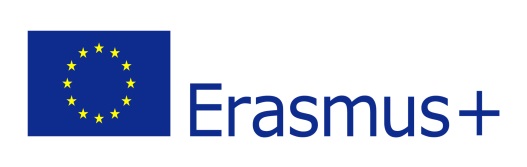 Project Nr:  KA229-D59410F5“S.O.C.I.A.L. & M.E.D.I.A."From Monday November 18th to Friday November 22nd 2019( 8 European key competences chart: http://mobilitycompetences.com/wp-content/uploads/2016/10/The-8-key-competences-of-European-Union.pdf )Monday November18th: the complete Erasmus group. (Brigitte, Françoise and Coraline)8.30 meeting with the headmistress and the staff at the Lycée amphitheater.A welcoming cup of coffee or tea with Corsican biscuits.Ice breaking activity for the students.	10.00: visit of the college: school counsellor offices, staffroom, library, canteen.10.20: break.12.00 / 12.20: meal at the canteen.Monday November 18th: afternoon.Students’ inclusion in lessons.French students will go back to school normally.15.25: break15.40 to 16.30: Library: personal writing in mother tongue in my logbook.	When + where:10.40:  Library and computer roomObjectives: Providing students knowledge and vocabulary about smartphones and social media and start making them aware of the dos and don’ts concerning the appropriate use of them. Write a charter for our whole project concerning the use of the smartphones and social media.Have the students argue about our dissemination plan.Who: (Corsican teachers)Brigitte School subjects and cross-curricular connections:EnglishmediaCivic educationDigital tools“Parcours”, methods and techniques:Avenir (employability), Santé (health) citoyen (citizenship), using digital tools, project-based learning.Type of activity:A charter for an optimized use of our smartphones and social networks	Tools:Computers, tablets, smartphones.  Infographic websites,  the internet.TwinSpace: https://twinspace.etwinning.net/86271/pages/page/755875/editKey competences:Communication in foreign languages : oral and written skills in English (A2 towards B1),Digital competence: a survey, the internet, create an infographic.Learning to learn: a way to think, internet investigation.Social and civic competences: respect of ourselves and othersCultural awareness and expression.Sense of initiative and entrepreneurship: team work, Course outline:Introduction: (modals, present simple) (20 minutes)Have you got a smartphone? What do you use if for?What else can we do with a smartphone?How many social media accounts do you have?What do you like to share on social media?Answer the survey. ( 10 minutes) Collaborative writing for a charter: the students are in 7 Euro teams. (1 German student, 1 Greek, 1 Spanish and 3 Corsican) Each student will write his name and country on his team answering paper that we will collect at the end of the exercise. You will write your name at the end of your ideas too.TOPICS:Cell phone Etiquette: Dos and Don’ts = at home with family and friends, at school and during activities, in public areas and transports. Protect your phone.My phone: a useful tool in my everyday life and for the project. Social Media Etiquette for students: Dos and don’ts: manage your digital footprint, protect your image, stay safe online, be respectful and avoid addiction.Social media to optimize our social presence, our work and activities during our project..ACTIVITY:Read your group topic; get some draft to write your first ideas. Get your team organized according to the tasks given. Watch the videos on the TwinSpace according to your topic.  Finally, each group can go on the internet to complete their ideas. Don’t forget to note down where, on which website you have taken the ideas from on your draft. No copy paste of the sentences from the text or the net, you must reformulate them with simple words.You can write the sentences for our charter starting like this:We will / won’t + BV …. because….We should / we shouldn’t + BV…  because…Don’t + BV / always + BV….Write your ideas in the Twinboard with your name + country.Go on https://piktochart.com/ or https://www.genial.ly to create an infographic  Oral presentation of the infographics.Conclusion: each team can present their infographics to the others from the board and sign a “I agree” paper that will be added to our charter at the end.Evaluation criteriaCan get organized in team and achieve the global activity.Can follow the different steps and use the given tools.Can listen to, research, select and reformulate key ideas. Can I express and listen attentively to the opinion of others in my team. Evaluation tool:Observation by the teachers of the implication of the students:Participation in class and team activity.Completion of the tasks.Grading criteria:Participation, involvement and interest: 40%Written sentences (Twinboard and draft) and infographic  (answering paper and Google doc) 30%Oral presentation 30%Where and who with:From 13.30 to 14.25 + from 14.25 to 15.25Music room106Mr ProfiziThe students will play and record some free music for our European dance.	Sabine   Burkart                                   Jessica Holan                  Hannah Löser                Carlotta Michel               Hannah Holzmann                  Laura UhligIsabella von Luxburg                 	Spanish room108Mrs CastellaniCarmen Lucia Ibañez Martinez                                  Sara Isabel Alonso Egnolff                  Mia Ayisha Howell Lynch                Elena Pilar Rodriguez             Next to the Counsellor office. PEMr GaspériniVasilis Kontaridis               Pantelis FournogerakisKostas Pasianidis               Noam Rubis Haiu                  Darius Nicolas David	Gabriel Rodriguez Simon                English Room101Mrs MoulinetMiss Eleni  Kefali                               Miss Maria Margariti                 English room122Mrs Ben FadhelMiss Aggeliki  Kiriakou              Miss Theodora Gourogianni             Biology room202Fazio